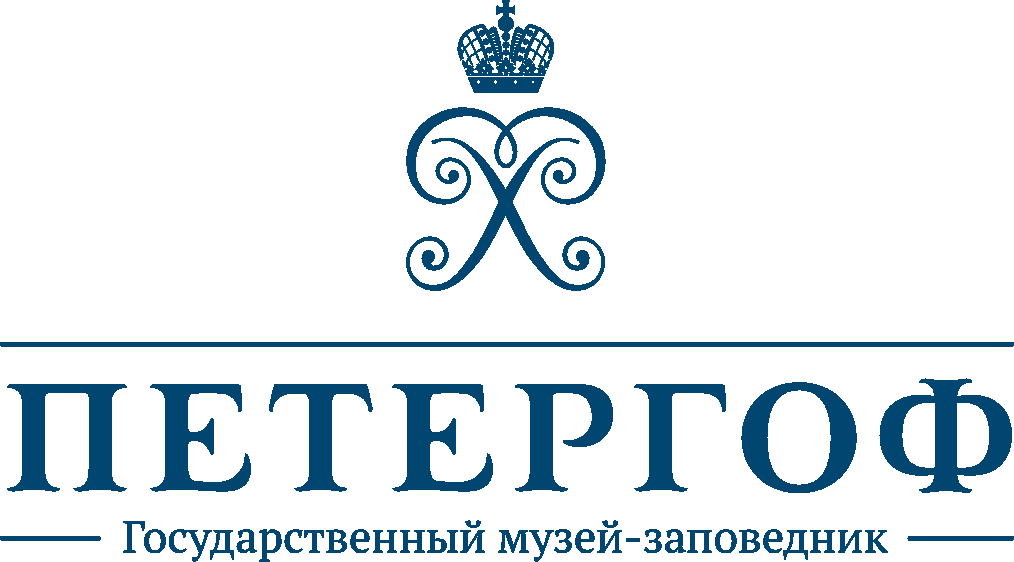 ПРЕСС-ТУР, ПОСВЯЩЕННЫЙ ДНЮ РОЖДЕНИЯ ПЕТРА ВЕЛИКОГО9 июня 2016 года, Нижний парк ГМЗ «Петергоф»9 июня 2016 года в Петергофе состоятся мероприятия, посвященные дню рождения императора Петра Великого, родившегося 9 июня (по старому стилю) 1672 года. В 14:00 на Монплезирской аллее Нижнего парка пройдет торжественное возложение цветов к памятнику Петру I (скульптор М.М. Антокольский, 1884). В церемонии примет участие оркестр в мундирах лейб-гвардии Преображенского полка и курсанты Военно-морского института радиоэлектроники им. А. С. Попова. В этот день торжественно откроется после реставрации любимый дворец Петра I «Монплезир», построенного в 1714–1723 гг. по проекту архитекторов И.Браунштейна, Ж.-Б. Леблона. Н. Микетти.  Во время Великой Отечественной войны дворец был оккупирован, исчезли бесценные лаковые панно и паркет. В 1945–1946 году срочно была проведена консервация Монплезира. С 1959 по 1965 год дворец находился на реставрации, которой руководил выдающийся архитектор-реставратор Александр Эрнестович Гессен и заслуженный архитектор РФ Евгения Владимировна Казанская. В 1965 дворец был восстановлен и открыт впервые после войны. Спустя 50 лет, в июле 2015 года в Монплезире началась плановая реставрация, необходимость которой была вызвана дефектами на фасадах дворца, загрязнениями дубовых окон, ставней и дверей, а также заменой кровли. Реставрационные работы проводила мастерская ООО «Лапин Энтерпрайз». Благодаря реставрации была расчищена кирпичная кладка фасадов, отреставрированы штукатурная отделка карнизов и арок, деревянные элементы отделки фасадов, известняковый цоколь. Также были отремонтированы крыши восточного и западного люстгаузов с заменой оцинкованного покрытия на медное. На финальном этапе реставрации была проведена консервация иллюзорной росписи первой четверти XVIII века на южных фасадах. Стоит отметить, что для проведения научной реставрации «Монплезира» использовалась проектная документация и чертежи 1945-1946 гг., составленные выдающимся архитектором-реставратором, одним из основателей ленинградской школы реставрации – Александром Эрнестовичем Гессеном, а также архитектором Евгенией Владимировной Казанской. Послевоенные чертежи, а также альбом А.Э. Гессена, одна из первых дефектологических фиксаций памятника архитектура перед восстановлением, чрезвычайно помогли текущей реставрации. На основании имеющихся исторических материалов и чертежей архитектурный отдел ГМЗ «Петергоф» составил схему расположения столярных заполнений оконных и дверных проемов, сохранившихся после Великой Отечественной войны, а также отдельных деревянных элементов конструкции южного фасада дворца «Монплезир».В рамках пресс-тура мы посетим Музей императорских яхт, в котором выставлены мемориальные вещи Петра I, модели императорских и великокняжеских яхт, яхтенные сервизы, живопись и графику, разнообразные предметы декоративно-прикладного искусства, посвященные славной истории Балтийского и Невского флотов. В этом году впервые в экспозицию добавлена видео-хроника из жизни Николая II на яхте «Штандарт». Электрифицированная яхта «Штандарт», построенная в 1896 году в Копенгагене, была любимой яхтой семьи последнего российского императора, а особенно наследника цесаревича Алексея. Последнее плавание «Штандарта» состоялось в 1914 году. Музей императорские яхты предоставляет уникальную возможность увидеть вновь мемориальные вещи и предметы убранства последней императорской яхты.В восточной части Нижнего парка расположены уникальные деревянные сооружения петровского времени – Вольеры. Название построек говорит само за себя: французское слово «volier» означает «птичник». Западный и Восточный вольеры были созданы в 1721-1722 годах по проекту архитектора Николо Микетти. Внутреннюю роспись исполнил Луи Каравак, изобразив на плафоне мифических охотников – Диану и Актеона, а также гирлянды цветов и листьев. В годы Великой Отечественной войны эти павильоны чудом уцелели. В XVIII столетии здесь услаждали слух гостей чечетки, соловьи, снегири, дрозды. Было много иноземных птиц, главным образом, канареек и попугаев. Несколько дней назад сюда из зимних вольеров переехали попугаи и другие пернатые.28 мая 2016 года дворцово-парковый ансамбль Ораниенбаума порадовал гостей музея-заповедника открытием еще одного интерьера Китайского дворца. После завершения реставрации свои двери перед посетителями открыл центральный и самый торжественный – Большой зал. Величавый облик этого интерьера отражает его предназначение – он служил для приемов при посещении Ораниенбаума представителями дипломатического корпуса, а также наиболее приближенных лиц Екатерины II. Традиция использовать этот зал как «Приемный» продолжилась и в XIX веке. Большой зал поражает обилием цветов и оттенков искусственного мрамора. Обратите внимание на медальоны между колоннами, украшенными коринфскими капителями, – это мраморные барельефы французского скульптора Мари Анны Коло (1748-1821), «Петр I» и «Елизавета Петровна». Профильные портреты даны на фоне, выложенном синей и охристой смальтой мастерами Петергофской гранильной фабрики под руководством Якобо Мартини.Живописную отделку зала составляют надкаминные панно «Похищение Ганимеда» и «Юнона» кисти итальянского живописца Стефано Торелли (1712-1784) и десюдепорт неизвестного художника «Селена и Эндимион». К сожалению, при эвакуации 1941 года плафон Джан-Батисто Тьеполо «Отдых Марса», специально заказанный для этого интерьера, был утрачен. На его место в 1980 году помещен плафон «День, прогоняющий ночь», написанный С. Торелли во второй половине XVIII века для Мраморного дворца.В Большом зале экспонируется мебельный гарнитур из восьми канапе, выполненный в XIX веке по рисункам архитектора Г.Г. Прейса мастером Гютоном специально для этого зала.Парадный стол Большого зала украшает фарфоровый сервиз Королевского фарфоровой мануфактуры в Берлине и изделия из стекла Императорского стекольного завода.Реставрационные работы в Китайском дворце проходят при финансовой поддержке ПАО «Газпром» и немецкого концерна BASF/Wintershall.Пресс-служба ГМЗ «Петергоф»press@peterhofmuseum.ru, pr@peterhofmuseum.ruм.т. +7 (931) 002 43 22www.peterhofmuseum.ru